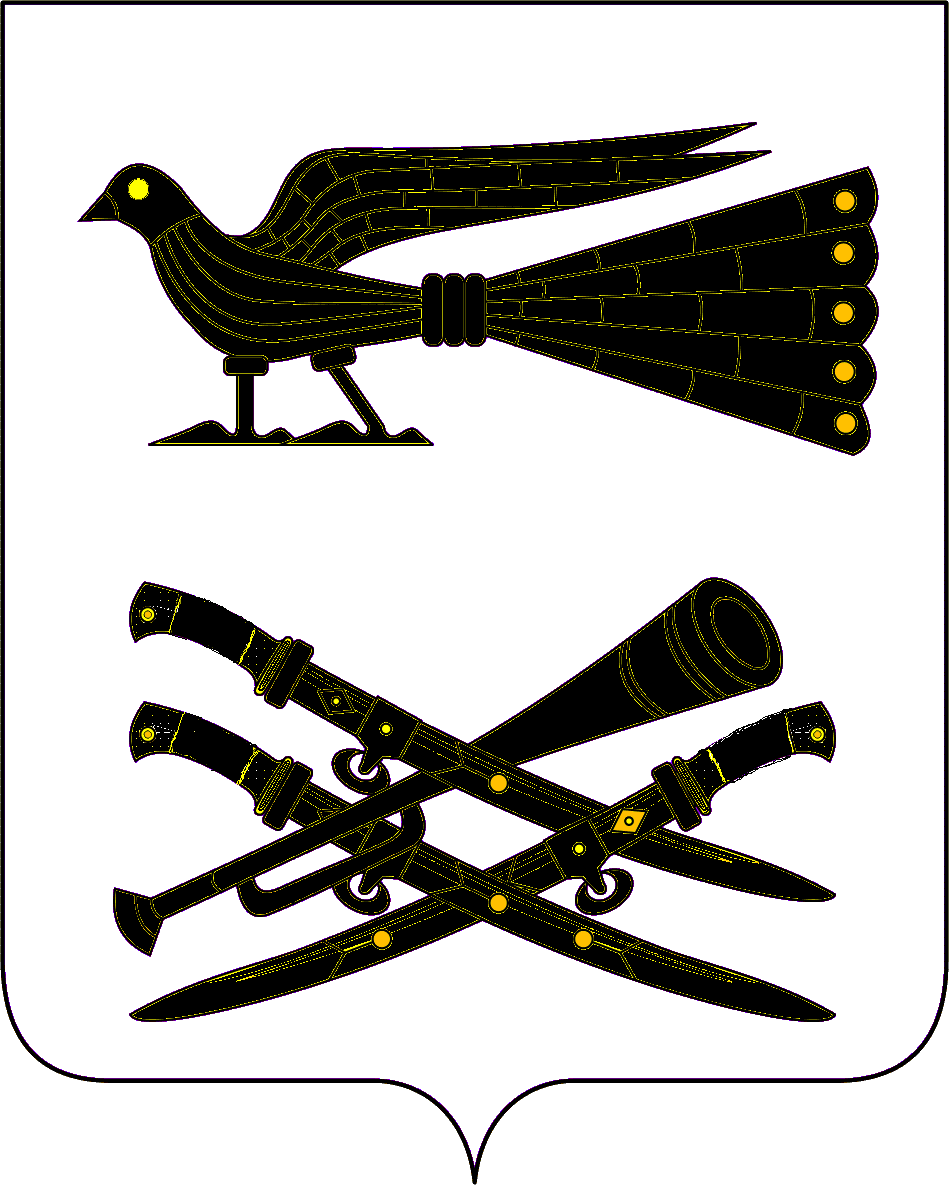 АДМИНИСТРАЦИЯ ПРОЛЕТАРСКОГО СЕЛЬСКОГО ПОСЕЛЕНИЯ КОРЕНОВСКОГО РАЙОНАПОСТАНОВЛЕНИЕот 20.03.2015                                                                                                                            №63 хутор Бабиче-КореновскийОб обязательных и  исправительных работах на территории Пролетарского сельского поселения Кореновского районаВ соответствии со статьями 25, 39 Уголовно-исполнительного кодекса Российской Федерации, статьями 49, 50 Уголовного кодекса Российской Федерации, статьи 32.13 Кодекса об административных правонарушениях Российской Федерации,  п о с т а н о в л я ю:1. Определить на территории Пролетарского сельского поселения Кореновского района места для отбывания исправительных работ (приложение № 1). 2. Определить на территории Пролетарского сельского поселения Кореновского района объекты для отбывания обязательных  работ (приложение № 2) 3. К видам обязательных работ отнести следующие виды:3.1 Уборка и очистка в поселении территории общего пользования, территорий предприятий и учреждений.3.2 Озеленение и благоустройство парковых зон, зон отдыха, архитектурно-исторических памятников.3.3 Подсобные работы в строительстве на муниципальных и других объектах.3.4 Отдельные виды работ при организации массовых мероприятий.4. Признать утратившим силу постановление администрации Пролетарского сельского поселения Кореновского района от 03 декабря 2012 года № 182 «Об обязательных и исправительных работах».5. Общему отделу администрации Пролетарского сельского поселения Кореновского района (Гвоздева) обнародовать настоящее постановление и разместить его на сайте администрации Пролетарского сельского поселения в информационно-телекоммуникационной сети «Интернет».6. Контроль за выполнением настоящего постановления оставляю за собой.7. Постановление вступает в силу после его официального обнародования.Глава Пролетарского сельского поселения   Кореновского района                                                                          О.В.Руга                                                                                  ПРИЛОЖЕНИЕ № 1                                                                                      УТВЕРЖДЕН			                                       постановлением администрации		                                              Пролетарского сельского поселения                                                                                Кореновского района				    	                              от 20.03.2015   № 63				                   СПИСОКмест для отбывания исправительных работ на территории Пролетарского сельского поселения Кореновского района1.хутор Пролетарский:1. 1.Общество с ограниченной ответственностью «Агрофирма «Лада»;1. 2.Общество с ограниченной ответственностью «Нива Кубани»;1.3. Общество с ограниченной ответственностью «Капитал»;2. хутор Бабиче-Кореновский2.1. Общество с ограниченной ответственностью «Золотой колос»;2.2.Муниципальное унитарное предприятие  «Жилищно-                       коммунальное хозяйство Пролетарского сельского поселения  Глава Пролетарского сельского поселения   Кореновского района                                                                              О.В.Руга                                                                                ПРИЛОЖЕНИЕ № 2                                                                                   УТВЕРЖДЕНЫ			                                       постановлением администрации		                                             Пролетарского сельского поселения                                                                                Кореновского района				    	                              от 20.03.2015   №63 ПЕРЕЧЕНЬобъектов на которых отбываются обязательные работы   на территории Пролетарского сельского поселения Кореновского районаГлава Пролетарского сельского поселения   Кореновского района                                                                                  О.В.Руга №п/пНаименованиемуниципальногообразованияНаименование предприятия(организации)Количество местдля выполнениясудебных решений1Пролетарское сельское поселение (х. Пролетарский)Общество с ограниченной ответственностью «Агрофирма «Лада»3Общество с ограниченной ответственностью «Нива Кубани»3Общество с ограниченной ответственностью «Капитал»32Пролетарское сельское поселение (х. Бабиче-Кореновский)Муниципальное унитарное предприятие «Жилищно-коммунальное хозяйство» Пролетарского сельского поселения  5